   ИЗО2 классТема: «Осенний букет»I.Орг.момент-приветствие учащихся-проверка готовности к уроку.II.Актуализация знаний учащихсяа) вводная беседаУЧИТЕЛЬУчитель УчительУчительУчительIII.Педагогический рисунока)по этапное объяснение. 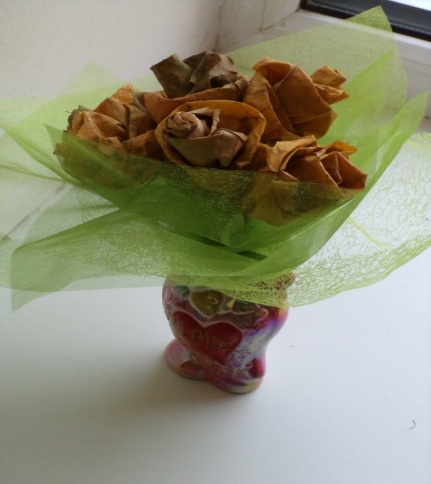 IV.Самостоятельная работа учащихсяV.Итог урока